University High School Boosters MeetingUniversity High School Boosters Meeting2/7/20222/7/2022Agenda:Welcome/Call to OrderOfficer and Administration Reports – 20 minPresident (Jennifer McCarron)Vice President (Angela Null) Secretary (Stephanie Checchi) Treasurer Report (Teri Wilson)Administration Report  (Andrea Markert)Committee Chair Messages & Reports  – 20 min Old Business – none New Business – noneAdjournNotesNotesCall to order/Roll callMeeting called to order by Jennifer McCarron at 6:31 pm on 2/7/2022.Officer Reports Administration Report (Andrea Markert – Principal)Thank you for the holiday gift cards! We had enough to give every teacher two $10 gift cards and save some gift cards for teacher appreciationWinter Play – Twelfth Night – is this weekend!  Please come check it out!Cheer ended in 5th place at state this weekend – all other winter sports are going into post-conferenceSpring sports meeting will be week of February 14th Band and choir concerts are coming upThank you for your patience as we had to move Booster’s meeting last week due to the snow day – this was the first time we’ve ever had a snow day on a Booster’s meeting date.Would like to thank our teachers – we have had a lot of COVID issues with both students and teachers getting sick, and teachers have really stepped up to cover for one another and they’ve been amazing!Question on when finals will be – that schedule will be posted soon to accommodate the snow days last week.  Seniors’ last day of school will not be extended and graduation remains the same.Committee ReportsRepresentative ReportsOld BusinessNo old businessNew BusinessFunding request # 1- Theater Arts departmentDetails from Mr. Webb: Our panel saw acquired for free from ISU property Control has stopped working due to old age with a motor that cannot be repaired by Mr. Colbertson. We are requesting assistance during our "busy season" of Shakespeare and the Musical to purchase a new unit. 

The saw itself is easier and safer to operate than a table saw with an exposed blade. The purchase of a new one will allow our theatre program to continue building and maintaining our operations. The previous unit we found at property control was already considered old by the unit on campus which replaced it. I anticipate a new one with the warranty to last at least 20 years with upkeep and frequent replacement of blades. $1699 covers the cost of a replacement unit by Milwaukee https://www.homedepot.com/p/Milwaukee-15-Amp-8-1-4-in-Panel-Saw-6480-20/100077431.

A $312 extension for the saw would allow boards to be cut at a longer length and maintain what we currently have. Alongside this purchase, Theatre would be getting a set of four (4) $21.43 3M-brand Hearing Protection and four (4) $14.97 fog-resistant eye protection glasses. The Boosters organization feels comfortable putting forth a recommendation to cover $1699 to support the arts department.  Heather Marshall – motion to purchase the saw equipment up to $1700.  Seconded by Barb Jacobsen.  All Boosters members approved this request.Funding request #2 – Bass Fishing clubDetails: This being the inaugural year for a IHSA sanctioned bass fishing team we are in need of certain items to support all students interested in participating, specifically, life vests to be used during practices as well as during competitions.  This is just our second year of having a team and we have 16 students listed on the team roster!  We asking Boosters to purchase 4-6 lifejackets for student use during practices and competitions. These vests are IHSA approved and provide students the ability to maintain mobility while fishing.  The vests cost $109.99 each and we are asking that Boosters consider purchasing 4-6 life vests which would result in a purchase range cost of $439.96 - $659.94. There is no maintenance or storage costs projected with this purchase. These items can be found, competitively priced at Dicks Sporting Goods.  At current our only source of funding is students individually purchasing their own life vests.Motion by Michelle Cervantes to approve $659.94 to approve the life vests.  Seconded by Heather Marshall.  All members approved this funding. 

https://www.dickssportinggoods.com/p/onyx-a-m-24-inflatable-life-vest-16onyatmn24nfltpfpas/16onyatmn24nfltpfpasFunding request #3 – Art DepartmentDetails from Mr. Henning: The Art Dept. is looking for money to replace two antiquated potter's wheels. These wheels were designed more than 60 years ago and pose a physical hazard to the student. (He included a picture.) The existing pottery wheel has an exposed shaft that can catch a pant leg and pull the student in. They also have an unshielded electric motor. Water is used in the throwing process, which creates an electrical shock hazard. If possible, the art department would like to replace them with two rent Model B wheels. One estimate from Dick Blick is $1778.00 each for a total of $3556.00. The art department is requesting $500.00 from Boosters to use toward the purchase. The rest will be funded by the school. Thank you for your consideration.Motion to approve $500 to help fund the new pottery wheel for art.  Heather Marshall – motion to approve $500 for the new pottery wheel.  Seconded by Heather Brown.  All members approved this funding.AdjournMotion to close by Barb Jacobsen at 7:36 pm and seconded by Heather Brown.  Meeting adjourned. Call to order/Roll callMeeting called to order by Jennifer McCarron at 6:31 pm on 2/7/2022.Officer Reports Administration Report (Andrea Markert – Principal)Thank you for the holiday gift cards! We had enough to give every teacher two $10 gift cards and save some gift cards for teacher appreciationWinter Play – Twelfth Night – is this weekend!  Please come check it out!Cheer ended in 5th place at state this weekend – all other winter sports are going into post-conferenceSpring sports meeting will be week of February 14th Band and choir concerts are coming upThank you for your patience as we had to move Booster’s meeting last week due to the snow day – this was the first time we’ve ever had a snow day on a Booster’s meeting date.Would like to thank our teachers – we have had a lot of COVID issues with both students and teachers getting sick, and teachers have really stepped up to cover for one another and they’ve been amazing!Question on when finals will be – that schedule will be posted soon to accommodate the snow days last week.  Seniors’ last day of school will not be extended and graduation remains the same.Committee ReportsRepresentative ReportsOld BusinessNo old businessNew BusinessFunding request # 1- Theater Arts departmentDetails from Mr. Webb: Our panel saw acquired for free from ISU property Control has stopped working due to old age with a motor that cannot be repaired by Mr. Colbertson. We are requesting assistance during our "busy season" of Shakespeare and the Musical to purchase a new unit. 

The saw itself is easier and safer to operate than a table saw with an exposed blade. The purchase of a new one will allow our theatre program to continue building and maintaining our operations. The previous unit we found at property control was already considered old by the unit on campus which replaced it. I anticipate a new one with the warranty to last at least 20 years with upkeep and frequent replacement of blades. $1699 covers the cost of a replacement unit by Milwaukee https://www.homedepot.com/p/Milwaukee-15-Amp-8-1-4-in-Panel-Saw-6480-20/100077431.

A $312 extension for the saw would allow boards to be cut at a longer length and maintain what we currently have. Alongside this purchase, Theatre would be getting a set of four (4) $21.43 3M-brand Hearing Protection and four (4) $14.97 fog-resistant eye protection glasses. The Boosters organization feels comfortable putting forth a recommendation to cover $1699 to support the arts department.  Heather Marshall – motion to purchase the saw equipment up to $1700.  Seconded by Barb Jacobsen.  All Boosters members approved this request.Funding request #2 – Bass Fishing clubDetails: This being the inaugural year for a IHSA sanctioned bass fishing team we are in need of certain items to support all students interested in participating, specifically, life vests to be used during practices as well as during competitions.  This is just our second year of having a team and we have 16 students listed on the team roster!  We asking Boosters to purchase 4-6 lifejackets for student use during practices and competitions. These vests are IHSA approved and provide students the ability to maintain mobility while fishing.  The vests cost $109.99 each and we are asking that Boosters consider purchasing 4-6 life vests which would result in a purchase range cost of $439.96 - $659.94. There is no maintenance or storage costs projected with this purchase. These items can be found, competitively priced at Dicks Sporting Goods.  At current our only source of funding is students individually purchasing their own life vests.Motion by Michelle Cervantes to approve $659.94 to approve the life vests.  Seconded by Heather Marshall.  All members approved this funding. 

https://www.dickssportinggoods.com/p/onyx-a-m-24-inflatable-life-vest-16onyatmn24nfltpfpas/16onyatmn24nfltpfpasFunding request #3 – Art DepartmentDetails from Mr. Henning: The Art Dept. is looking for money to replace two antiquated potter's wheels. These wheels were designed more than 60 years ago and pose a physical hazard to the student. (He included a picture.) The existing pottery wheel has an exposed shaft that can catch a pant leg and pull the student in. They also have an unshielded electric motor. Water is used in the throwing process, which creates an electrical shock hazard. If possible, the art department would like to replace them with two rent Model B wheels. One estimate from Dick Blick is $1778.00 each for a total of $3556.00. The art department is requesting $500.00 from Boosters to use toward the purchase. The rest will be funded by the school. Thank you for your consideration.Motion to approve $500 to help fund the new pottery wheel for art.  Heather Marshall – motion to approve $500 for the new pottery wheel.  Seconded by Heather Brown.  All members approved this funding.AdjournMotion to close by Barb Jacobsen at 7:36 pm and seconded by Heather Brown.  Meeting adjourned.   Attendees: Andrea Markert, Teri Wilson, Jennifer McCarron, Stephanie Checchi, Michelle Cervantes, Heather Brown, Matt Hany, Michele Cheeseman, Lorraine and John Watson, Grace Park, Cindy Pully, Beth Sauser, Tim King, Karin Burwell, Benjamin Webb, Kim Eckhoff, Joan Pacetti, Brian Moody, Barb Jacobsen, Heather Marshall, , Ernst Jacobsen, Amy PonceTreasurers Report: See budget report below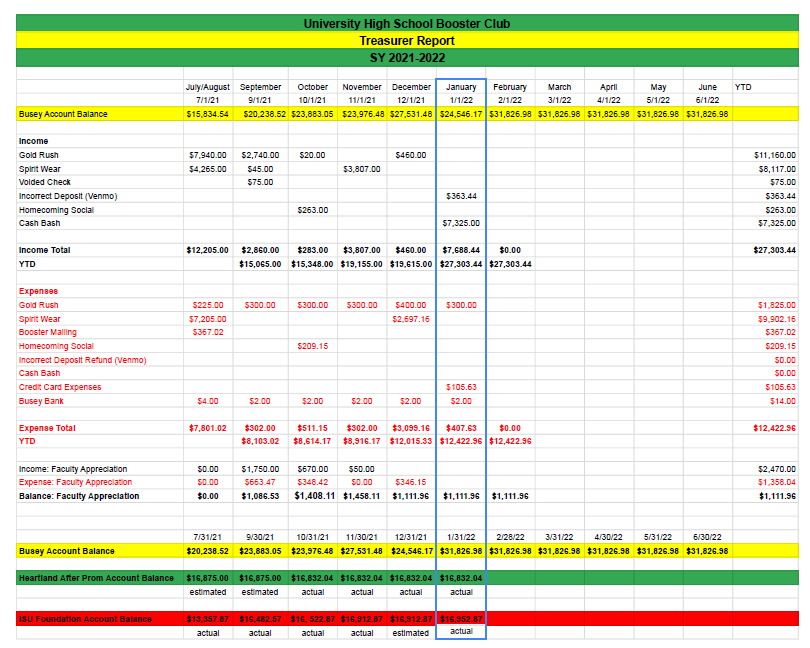 Treasurers Report: See budget report below